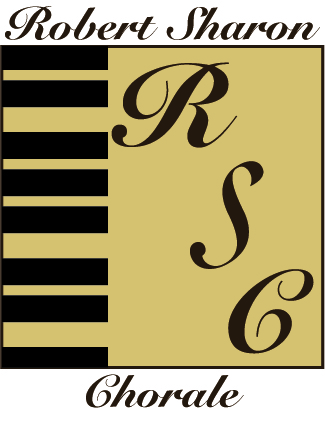 Artistic Director	  Dr. Robert Sharon		  Company Manager    Julie R. Bourgeois 2018 Boardof DirectorsPresident Kim GenoveseVice-President Peggy MoralesSecretary Sandi DuranTreasurer Sheila NovinsMary Ann BabnisPatti Benson Diana BourgeoisRusty ButlerSherry PlattConnie Shearer